Studenti maggiorenni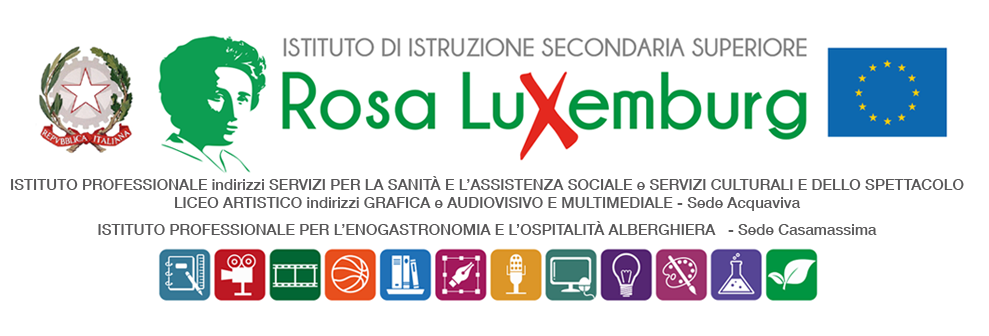 COMUNICAZIONE DELLA FAMIGLIAIl/La sottoscritto/a…………………………………………………………………….………………………………………………...…………………. eil/la sottoscritto/a……………………………………………………………..………………...…………………………….……………….…………. genitore/i – legale tutore dell’alunno/a……………………………………………………….., frequentante la classe ……………….., dell’indirizzo ……………………….……………. dichiara/dichiarano di essere a conoscenza del fatto che: il/la proprio/a  figlio/a parteciperà alla Fase distrettuale di Corsa Campestre  l’8 febbraio 2024 presso lo Stadio Giammaria di Acquaviva delle Fonti, dalle ore 8:20 alle ore 13:15 circa, con rientro a scuola al termine dell’evento;nella giornata in questione, per tutta la durata dell’attività, gli studenti, verranno regolarmente affiancati da docenti accompagnatori individuati dalla scuola;conclusa la manifestazione, presumibilmente intorno alle ore 13:00, tutti gli alunni  faranno rientro a casa in maniera autonoma.Data……………………. Firma del genitore …………………………………………Firma del genitore …………………………………………Firma dell’alunno/a ………………………….